2020-2021 Local Talking Points 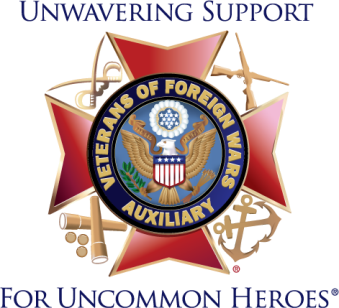 Established in 1914, the VFW Auxiliary is the nation’s oldest veterans’ service organization auxiliary. 
Members of the VFW Auxiliary are the relatives of those who have served in overseas combat. 
There are nearly a half million members representing all 50 states. We have _____ members in (list your state or Auxiliary). 
We serve the veterans of this country and our communities in honor of the sacrifices and commitment of every man and woman who has served in uniform.
It is our mission to assist the VFW in any way we can. We share a common goal of serving veterans, their families and our communities.
During the 2019-2020 Program Year, Auxiliaries provided a total 3 million dollars in aid to veterans, military service members and their families.
Some of the ways members offer support are:By being a voice for veterans, locally and on Capitol Hill; we are instrumental in assisting the VFW pass or block legislation that impacts veterans and their families.By assembling and mailing care packages to active-duty troops.Holding send-off and welcome-home events for troops.Spreading the word about PTS and military/veteran suicide awareness. Participating in Stand-Downs and assisting homeless veterans.Visiting veterans in VA Hospitals, Nursing Homes and Veterans Homes.Offering youth scholarships and educating youth about the American Flag.Spreading patriotism and educating our communities about America’s patriotic holidays.Highlight other ways your Auxiliary offers support (i.e. holiday parties for children, sponsoring a local baseball team, delivering meals to shut-ins, etc.)There are more than 3,700 Auxiliaries nationwide and we are working here in (your city/town name) to improve the lives of our nation’s veterans. Learn how you can get involved at www.vfwauxiliary.org and visit our Facebook page. Search for (list your Auxiliary name here).